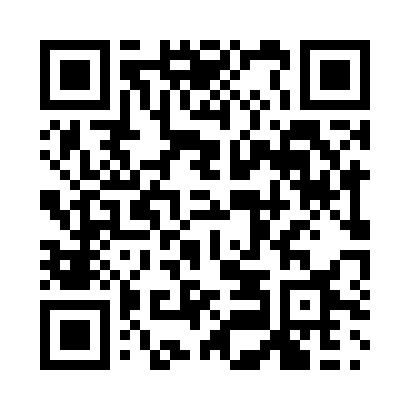 Ramadan times for Pica, ChileMon 11 Mar 2024 - Wed 10 Apr 2024High Latitude Method: NonePrayer Calculation Method: Muslim World LeagueAsar Calculation Method: ShafiPrayer times provided by https://www.salahtimes.comDateDayFajrSuhurSunriseDhuhrAsrIftarMaghribIsha11Mon6:246:247:381:475:127:557:559:0512Tue6:256:257:391:475:117:557:559:0413Wed6:256:257:391:475:117:547:549:0314Thu6:266:267:391:465:117:537:539:0215Fri6:266:267:401:465:107:527:529:0116Sat6:266:267:401:465:107:517:519:0017Sun6:276:277:401:455:107:507:508:5918Mon6:276:277:411:455:097:497:498:5919Tue6:276:277:411:455:097:487:488:5820Wed6:286:287:411:455:097:487:488:5721Thu6:286:287:421:445:087:477:478:5622Fri6:286:287:421:445:087:467:468:5523Sat6:296:297:421:445:087:457:458:5424Sun6:296:297:421:435:077:447:448:5325Mon6:296:297:431:435:077:437:438:5226Tue6:306:307:431:435:067:427:428:5127Wed6:306:307:431:425:067:417:418:5028Thu6:306:307:441:425:067:407:408:4929Fri6:306:307:441:425:057:407:408:4930Sat6:316:317:441:425:057:397:398:4831Sun6:316:317:441:415:047:387:388:471Mon6:316:317:451:415:047:377:378:462Tue6:326:327:451:415:037:367:368:453Wed6:326:327:451:405:037:357:358:444Thu6:326:327:461:405:027:347:348:445Fri6:326:327:461:405:027:337:338:436Sat6:336:337:461:395:017:337:338:427Sun5:335:336:4612:394:016:326:327:418Mon5:335:336:4712:394:006:316:317:409Tue5:335:336:4712:394:006:306:307:3910Wed5:345:346:4712:383:596:296:297:39